Dr. Lambert A. MotilalCocoa Research CentreThe University of the West IndiesSt. AugustineTrinidad and TobagoDr. Lambert Motilal is a triple graduate of The University of the West Indies. His research interests include conservation genetics and plant breeding for the future. He is DNA fingerprinting the cacao accessions in the International Cocoa Genebank Trinidad to help clients worldwide understand the genetic identities and ancestries of their cacao trees. Collaboration with local, regional and international researchers have produced 29 journal articles, 12 book chapters and 24 conference proceedings.http://crc.edu.tt/sta.uwi.edu/cru/LambertMotilal.html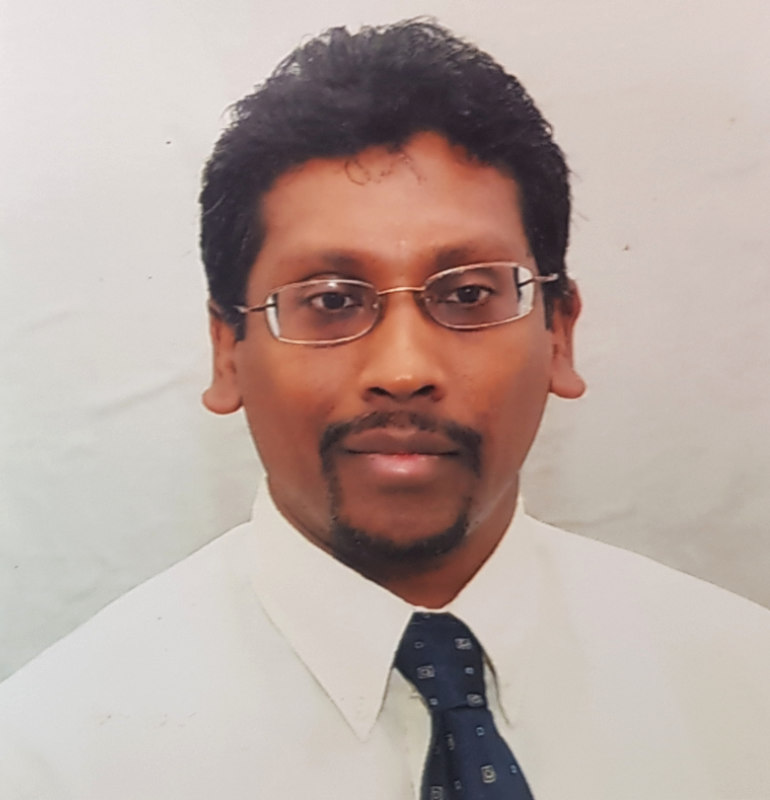 